Thursday is World Book Day!  To celebrate this we would like you to create a poster of your favourite book (there is an example below). We are going to display the posters around the school, so we would like you to bring them in on Monday. Look forward to seeing them all. You can use any technique you like: pencils, paint, ICT, collage – it is completely up to you. 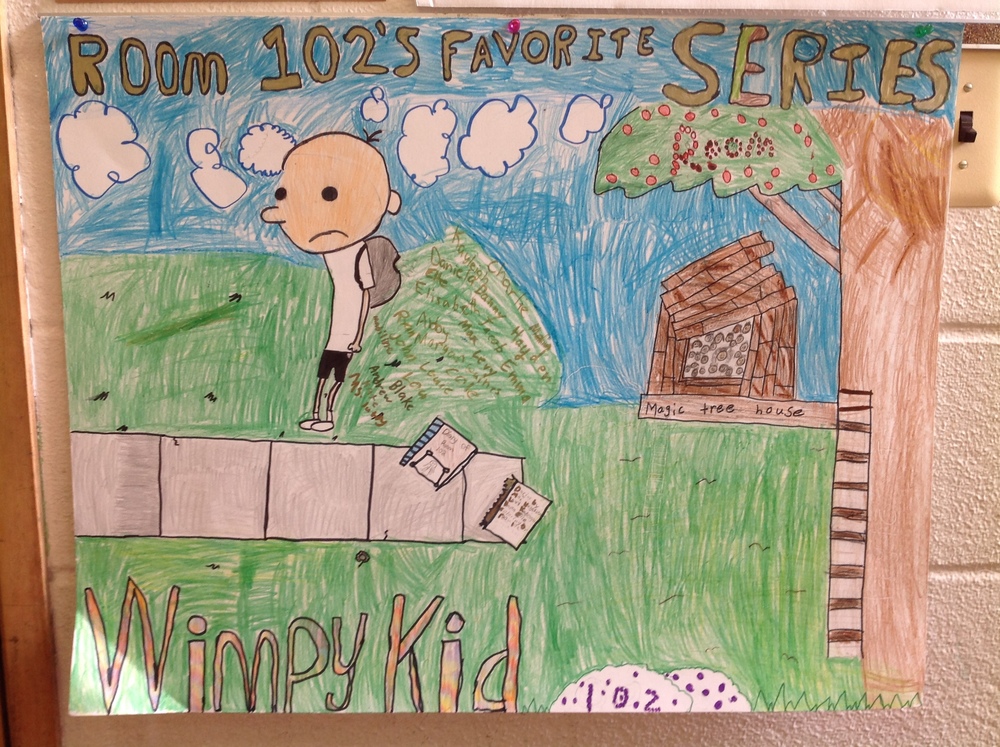 